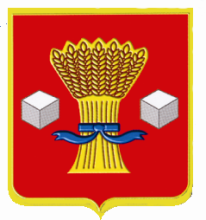 Волгоградской области Светлоярского муниципального районаАдминистрация Райгородского сельского поселения                                                                   ПОСТАНОВЛЕНИЕ                                                от _____________г.                                              № _______О признании утратившим силу постановления № 106 от 22.10.2018 г. «Об утверждении порядка осуществления главными распорядителями (распорядителями) средств местного бюджета Райгородского сельского поселения, главными администраторами (администраторами) доходов местного бюджета Райгородского сельского поселения, главными администраторами (администраторами) источников финансирования дефицита местного бюджета Райгородского сельского поселения внутреннего финансового контроля и внутреннего финансового аудита»  В соответствии с Федеральным законом от 06.10.2003 № 131-ФЗ «Об общих принципах организации местного самоуправления в Российской Федерации, пунктом 5 статьи 160.2-1 Бюджетного кодекса Российской Федерации, руководствуюсь Уставом Райгородского сельского поселения Светлоярского муниципального района Волгоградской областипостановляю:1. Признать утратившим силу постановления Администрации Райгородского сельского поселения № 106 от 22.10.2018 г. «Об утверждении порядка осуществления главными распорядителями (распорядителями) средств местного бюджета Райгородского сельского поселения, главными администраторами (администраторами) доходов местного бюджета Райгородского сельского поселения, главными администраторами (администраторами) источников финансирования дефицита местного бюджета Райгородского сельского поселения внутреннего финансового контроля и внутреннего финансового аудита». 2. Настоящее постановление вступает в силу со дня его подписания и подлежит официальному опубликованию в установленном порядке.3. Контроль за исполнением настоящего постановления возложить на _____________ГлаваРайгородского сельского поселения                                                   _______________